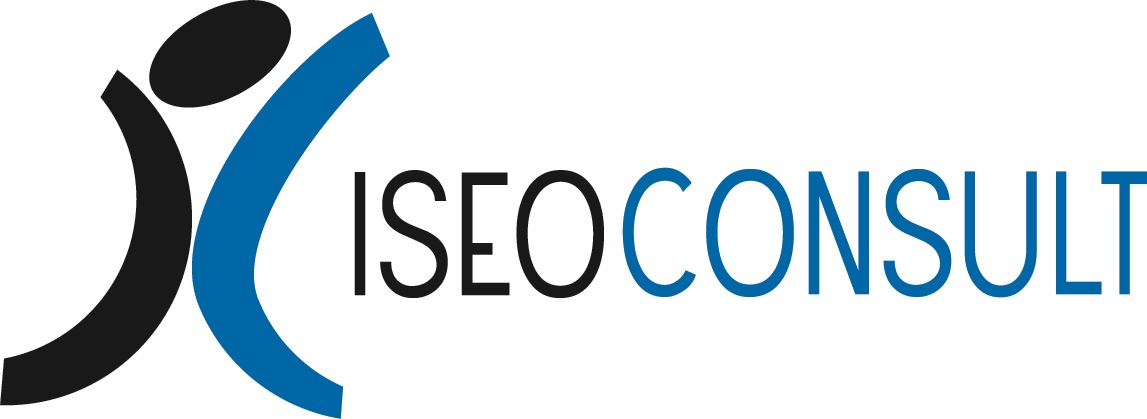 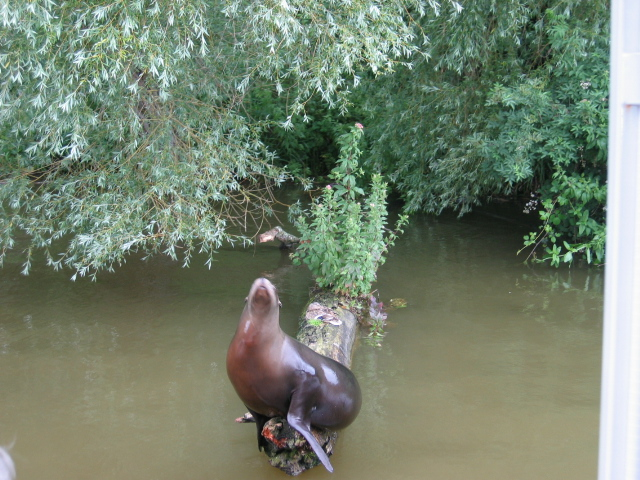 Opdracht 28: Lossen en opslaan B	3Kader	3Inleiding	4Opdracht	5Achtergrondinformatie	8Handige websites bij deze opdracht:	8Bijlage 1 bij opdracht 28	9Opdracht 28: Lossen en opslaan BKaderInleidingEr zijn vandaag een aantal zendingen binnengekomen van verschillende leveranciers. De ladingen zijn vanuit de vrachtwagen neergezet op de tijdelijke opslaglocatie in de praktijkhal. In deze opdracht gaan jullie ervoor zorgen dat alle goederen gecontroleerd worden en netjes worden opgeslagen op de juiste locaties.Alle activiteiten ga je uitvoeren in de praktijkhal. Je werkt in een groepje dus spreek voordat je begint met elkaar af hoe je het werk verdeeld.OpdrachtDe binnengekomen ladingen staan op de tijdelijke opslagplaats of staan nog in de vrachtwagen.Als de lading in de vrachtwagen staat gaan jullie als eerste de lading lossen en op de tijdelijke opslagplaats neerzetten. Vervolgens gaan jullie met het lossen aan de slag. Volg hierbij alle punten die bij lading A, B en C zijn benoemd.Na afloop zorg je dat alle gebruikte materialen en materieel weer netjes is opgeruimd.AchtergrondinformatieEr is geen specifieke achtergrondinformatie bij deze opdracht.Handige websites bij deze opdracht:Er zijn bij deze opdracht geen specifieke websites van belang.Bijlage 1 bij opdracht 28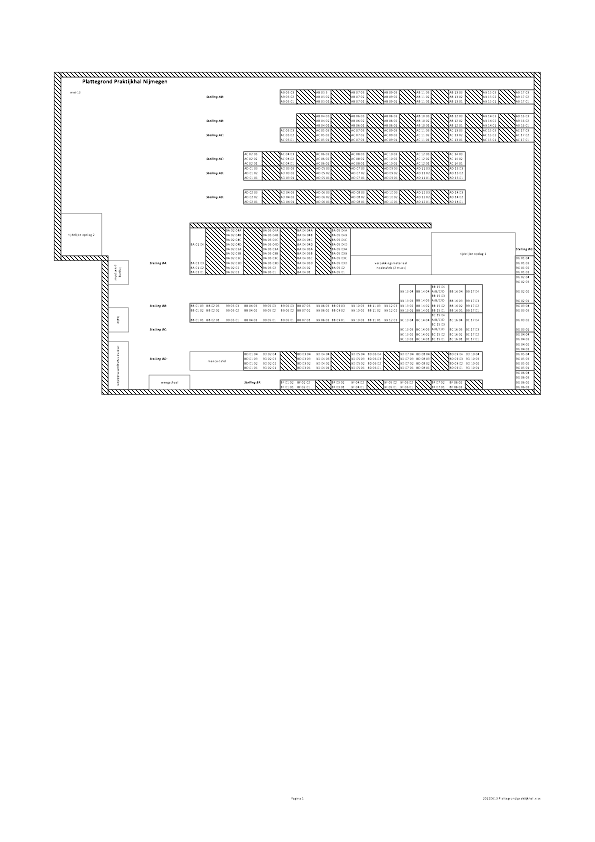 LeerdoelBinnengekomen lading controleren en opslaan in magazijnTaxonomiecode RomiszowskiRc (Reproductieve vaardigheid, cognitief)Toelichting: Reproductief: vaste processen uitvoeren met behulp van aanwezige basiskennisCognitief = denkenLeersituatie Een lading lossen en opslaan in het magazijnRandvoorwaarden en benodigd materiaalPraktijkhal met goederen Plattegrond praktijkhalHandpalletwagen met weegunitLeerstrategieënErvaring opdoen met het lossen en opslaan van goederen:uitgewerkt:een lading lossen uit de vrachtwageneen lading controlerenlooproute bepalen naar opslaglocatiesgoederen opslaangebruikte hulpmiddelen opruimenWerkvormenGroepsopdracht, kan in twee- of drietallen worden uitgevoerd.SBU’s1 uurGewenste voorkennisBasis interne transportmiddelenBasis magazijnindelingBasis locatiecodesBasis documenten (vrachtbrief, loslijst, mancoformulier)Versie2014A. Lading 1De lading is afkomstig van Leverancier 1 uit Venlo.De vrachtbrief vermeld de volgende gegevens:AantalGewicht totaal500020GSK Oxazepam 20 mg7 stuks11,90 kgBO90110 Omanuverga 10 mg3 stuks5,1 kgBC70120 Chloortiazide 20 mg6 stuks10,20 kg5611 BK Structuurverf Chamois6 stuks136,20 kgweeg de totale lading en noteer het totaalgewichtweeg de totale lading en noteer het totaalgewichtweeg de totale lading en noteer het totaalgewichtis het gewicht gelijk aan het totaalgewicht van de vrachtbrief?is het gewicht gelijk aan het totaalgewicht van de vrachtbrief?is het gewicht gelijk aan het totaalgewicht van de vrachtbrief?hoe verklaar je een verschil in gewicht?hoe verklaar je een verschil in gewicht?hoe verklaar je een verschil in gewicht?teken op de plattegrond de slimste looproute naar de volgende opslaglocaties:BC 13 05BD 07 03BD 10 02BC 14 01BD 08 03teken op de plattegrond de slimste looproute naar de volgende opslaglocaties:BC 13 05BD 07 03BD 10 02BC 14 01BD 08 03teken op de plattegrond de slimste looproute naar de volgende opslaglocaties:BC 13 05BD 07 03BD 10 02BC 14 01BD 08 03zoek uit welke opslaglocatie hoort bij de geleverde goederenzoek uit welke opslaglocatie hoort bij de geleverde goederenzoek uit welke opslaglocatie hoort bij de geleverde goederencontroleer de geleverde goederen.zijn alle verpakkingen in goede staat?zijn de juiste goederen geleverd?zijn de juiste aantallen geleverd?controleer de geleverde goederen.zijn alle verpakkingen in goede staat?zijn de juiste goederen geleverd?zijn de juiste aantallen geleverd?controleer de geleverde goederen.zijn alle verpakkingen in goede staat?zijn de juiste goederen geleverd?zijn de juiste aantallen geleverd?sla de goederen op volgens de looproute die je in de plattegrond hebt aangegeven en registreer de tijd die nodig was om alle goederen op de juiste locatie op te slaansla de goederen op volgens de looproute die je in de plattegrond hebt aangegeven en registreer de tijd die nodig was om alle goederen op de juiste locatie op te slaansla de goederen op volgens de looproute die je in de plattegrond hebt aangegeven en registreer de tijd die nodig was om alle goederen op de juiste locatie op te slaanB. Lading 2De lading is afkomstig van Leverancier 2 uit Hengelo.De vrachtbrief vermeld de volgende gegevens:AantalGewicht per colliCY22769 Campina Vanille Yoghurt12 stuks1 kgCY22011 Campina Magere Yoghurt 0% vet8 stuks1 kgAFZ3520 Arla Kwark Yoghurt Perzik Maracuja2 stuks1 kgNR1012CRS Driehoek Natuurlijke reiniger7 dozen5 kgCP0098 Campina Verse Griesmeelpap6 stuks0,75 kg0981MU Melkunie bloempap6 stuks0,5 kg389BM Boermarke Vla Dessert Amandel4 stuks0,15 kgweeg de totale lading en noteer het totaalgewichtweeg de totale lading en noteer het totaalgewichtweeg de totale lading en noteer het totaalgewichtis het gewicht gelijk aan het totaalgewicht van de vrachtbrief?is het gewicht gelijk aan het totaalgewicht van de vrachtbrief?is het gewicht gelijk aan het totaalgewicht van de vrachtbrief?hoe verklaar je een verschil in gewicht?hoe verklaar je een verschil in gewicht?hoe verklaar je een verschil in gewicht?teken op de plattegrond de slimste looproute naar de volgende opslaglocaties:BA 05 04CBA 03 02BF 06 01BA 04 03DBA 03 02BF 05 02BA 03 02BA 03 03Cteken op de plattegrond de slimste looproute naar de volgende opslaglocaties:BA 05 04CBA 03 02BF 06 01BA 04 03DBA 03 02BF 05 02BA 03 02BA 03 03Cteken op de plattegrond de slimste looproute naar de volgende opslaglocaties:BA 05 04CBA 03 02BF 06 01BA 04 03DBA 03 02BF 05 02BA 03 02BA 03 03Czoek uit welke opslaglocatie hoort bij de geleverde goederenzoek uit welke opslaglocatie hoort bij de geleverde goederenzoek uit welke opslaglocatie hoort bij de geleverde goederencontroleer de geleverde goederen.zijn alle verpakkingen in goede staat?zijn de juiste goederen geleverd?zijn de juiste aantallen geleverd?controleer de geleverde goederen.zijn alle verpakkingen in goede staat?zijn de juiste goederen geleverd?zijn de juiste aantallen geleverd?controleer de geleverde goederen.zijn alle verpakkingen in goede staat?zijn de juiste goederen geleverd?zijn de juiste aantallen geleverd?sla de goederen op volgens de looproute die je in de plattegrond hebt aangegeven en registreer de tijd die nodig was om alle goederen op de juiste locatie op te slaansla de goederen op volgens de looproute die je in de plattegrond hebt aangegeven en registreer de tijd die nodig was om alle goederen op de juiste locatie op te slaansla de goederen op volgens de looproute die je in de plattegrond hebt aangegeven en registreer de tijd die nodig was om alle goederen op de juiste locatie op te slaanC. Lading 3De lading is afkomstig van Leverancier 3 uit BrusselDe vrachtbrief vermeld de volgende gegevens:AantalGewicht totaalTF30003H Trek accessoires6 stuks15,6 kgUNI2467 Kauwgom3 stuks15 kgTF11120 Trek racefiets3 stuks26,4 kgTF30009H Trek fietsonderdelen11 stuks55 kgRAB-400CEM Cement fijn3 zakken75 kgweeg de totale lading en noteer het totaalgewichtweeg de totale lading en noteer het totaalgewichtweeg de totale lading en noteer het totaalgewichtis het gewicht gelijk aan het totaalgewicht van de vrachtbrief?is het gewicht gelijk aan het totaalgewicht van de vrachtbrief?is het gewicht gelijk aan het totaalgewicht van de vrachtbrief?hoe verklaar je een verschil in gewicht?hoe verklaar je een verschil in gewicht?hoe verklaar je een verschil in gewicht?teken op de plattegrond de slimste looproute naar de volgende opslaglocaties:BG 01 02BG 01 04BF 07 01BC 16 03BG 02 04BB 13 01teken op de plattegrond de slimste looproute naar de volgende opslaglocaties:BG 01 02BG 01 04BF 07 01BC 16 03BG 02 04BB 13 01teken op de plattegrond de slimste looproute naar de volgende opslaglocaties:BG 01 02BG 01 04BF 07 01BC 16 03BG 02 04BB 13 01zoek uit welke opslaglocatie hoort bij de geleverde goederenzoek uit welke opslaglocatie hoort bij de geleverde goederenzoek uit welke opslaglocatie hoort bij de geleverde goederencontroleer de geleverde goederen.zijn alle verpakkingen in goede staat?zijn de juiste goederen geleverd?zijn de juiste aantallen geleverd?controleer de geleverde goederen.zijn alle verpakkingen in goede staat?zijn de juiste goederen geleverd?zijn de juiste aantallen geleverd?controleer de geleverde goederen.zijn alle verpakkingen in goede staat?zijn de juiste goederen geleverd?zijn de juiste aantallen geleverd?sla de goederen op volgens de looproute die je in de plattegrond hebt aangegeven en registreer de tijd die nodig was om alle goederen op de juiste locatie op te slaansla de goederen op volgens de looproute die je in de plattegrond hebt aangegeven en registreer de tijd die nodig was om alle goederen op de juiste locatie op te slaansla de goederen op volgens de looproute die je in de plattegrond hebt aangegeven en registreer de tijd die nodig was om alle goederen op de juiste locatie op te slaan